MADONAS NOVADA PAŠVALDĪBA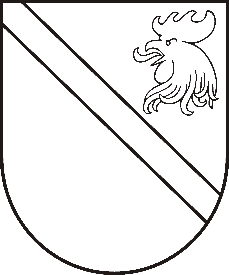 Reģ. Nr. Saieta laukums 1, Madona, Madonas novads, LV-4801tel. ,  , e-pasts: dome@madona.lv__________________________________________________________________APSTIPRINĀTIar Madonas novada pašvaldības domes2014.gada 27.marta lēmumu Nr. 175(protokols Nr.175, 30.p)Madonas novada pašvaldības saistošie noteikumi Nr.11„Grozījumi Madonas novada pašvaldības 2009.gada 9.jūlijasaistošajos noteikumos Nr.1 „Madonas novada pašvaldības nolikums”Madonā                                                                                                      Izdoti saskaņā ar likuma "Par pašvaldībām" 21.panta pirmās daļas 1.punktu un 24.pantu2014.gada 27.martā									                                                                    1. Izdarīt Madonas novada pašvaldības 2009.gada 9.jūlija saistošajos noteikumos Nr.1 „Madonas novada pašvaldības nolikums” šādus grozījumus: Papildināt saistošos noteikumus ar 10.13.punktu šādā redakcijā:“Apbalvojumu piešķiršanas komisiju”. 80.¹ punktā apzīmējumu un skaitli “Ls 500000,-” aizstāt ar skaitli un vārdu “700 000 euro” .izteikt saistošo noteikumu 80.² punktu šādā redakcijā: “80.² Domes priekšsēdētājs ir tiesīgs pilnvarot nolikuma 80.punktā noteiktos līgumus parakstīt priekšsēdētāja vietnieku, izpilddirektoru vai pagasta pārvaldes vadītājus.”1.3.81.2.punktā apzīmējumu un skaitli  “Ls 20 000,-” aizstāt ar skaitli un vārdu “42000 euro”;1.4. 81.3.punktā apzīmējumu un skaitli “Ls 120 000,-” aizstāt ar skaitli un vārdu “170000 euro”;1.5. 81.²2.punktā apzīmējumu un skaitli “Ls 20 000,-”  aizstāt ar skaitli un vārdu “42000 euro”;1.6. 81.²3.punktā apzīmējumu un skaitli “Ls 120 000,-” aizstāt ar skaitli un vārdu “170000 euro”;1.7. 81.³4.punktā apzīmējumu un skaitli “Ls 3000,-” aizstāt ar skaitli un vārdu “4000 euro”;1.8.  81.³5. punktā apzīmējumu un skaitli “Ls 10000” aizstāt ar skaitli un vārdu “14000 euro”;1.9. 81.43.punktā apzīmējumu un skaitli “Ls 3000,-” aizstāt ar skaitli un vārdu “4000 euro”;1.10. 81.44.punktā apzīmējumu un skaitli “LS 10000,-” aizstāt ar skaitli un vārdu “14000 euro”.Domes priekšsēdētājs						A.CeļapītersPASKAIDROJUMA RAKSTSPar Madonas novada pašvaldības  2014.gada 27.marta saistošajiem noteikumiem Nr.11„Grozījumi Madonas novada pašvaldības 09.07.2009. saistošajos noteikumos Nr.1 „Madonas novada pašvaldības nolikums””Madonā2014.gada 27.martā						Domes priekšsēdētājs					A.CeļapītersPaskaidrojuma raksta sadaļasNorādāmā informācija1. Pašreizējās situācijas raksturojumsMadonas novada pašvaldības nolikums apstiprināts ar 2009.gada 9.jūlija Madonas novada pašvaldības domes sēdes lēmumu (prot.Nr.3; 1.p.) „Par novada pašvaldības nolikumu” saskaņā ar likuma „Par pašvaldībām” 21.panta pirmās daļas 1.punktu un 24.pantu. 2. Saistošo noteikumu projekta nepieciešamības pamatojumsMadonas novada pašvaldības dome ar lēmumu ir izveidojusi jaunu komisiju, kā rezultātā ir jāpapildina pašvaldības nolikums, kā arī saistībā ar eiro ieviešanu un izmaiņām Publisko iepirkumu likumā ir jāprecizē nolikuma sadaļa par līgumu slēgšanu pašvaldībā.  3. Īss saistošo noteikumu projekta satura izklāstsSaistošie noteikumi tiek papildināti ar jaunizveidoto komisiju – Apbalvojumu piešķiršanas komisija. Saistošajos  tiek precizētas līgumcenu summas, kuru ietvaros pašvaldības amatpersonas ir tiesīgas slēgt līgumus, kā arī papildinātas domes priekšsēdētāja tiesības pilnvarot pārvalžu vadītājus slēgt attiecīgus līgumus.4. Informācija par plānoto projekta ietekmi uz pašvaldības budžetuNav ietekmes5. Informācija par plānoto projekta ietekmi uz uzņēmējdarbības vidi pašvaldības teritorijāNav ietekmes6. Informācija par administratīvajām procedūrāmSaistošo noteikumu projekts neskar administratīvās procedūras, kas varētu būt saistošas privāto tiesību subjektiem. 7. Informācija par konsultācijām ar privātpersonāmKonsultācijas ar privātpersonām nav veiktas. 